.Intro: 36 counts, start on vocals - No Tag – No RestartSection 1: Step, Kick x2, Coaster stepSection 2: Step, ¼, Cross, Vine RightSection 3: L Twinkle, R TwinkleSection 4: Cross, Point, Hold, Back, Point, HoldStart againEnding: You will begin the dance for the final time facing 6:00.In last section dance cross, point hold, then turn ¼ right forward putting weight on right, point left toe to the left, hold.Beautiful Women – easy waltz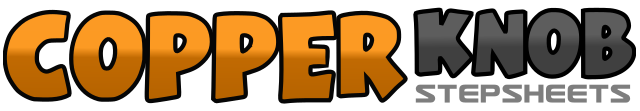 .......Count:24Wall:4Level:Beginner waltz.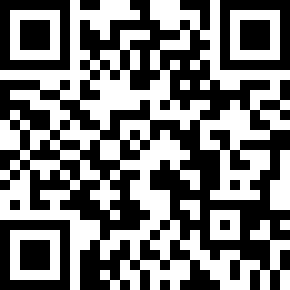 Choreographer:Dorthe Michelsen (DK) - August 2019Dorthe Michelsen (DK) - August 2019Dorthe Michelsen (DK) - August 2019Dorthe Michelsen (DK) - August 2019Dorthe Michelsen (DK) - August 2019.Music:Women (feat. Jason Derulo) - Florida Georgia LineWomen (feat. Jason Derulo) - Florida Georgia LineWomen (feat. Jason Derulo) - Florida Georgia LineWomen (feat. Jason Derulo) - Florida Georgia LineWomen (feat. Jason Derulo) - Florida Georgia Line........1-2-3Step forward on left, kick forward twice with right4-5-6Step back on right, step left together, step forward on right1-2-3Step forward on left, ¼ turn right on right, cross left over right (3:00)4-5-6Step right to the right side, cross left behind right, step right to the right side (3:00)1-2-3Cross left over right, step right to right side, recover weight to left (1:30)4-5-6Cross right over left, step left to left side, recover weight to right (3:00)1-2-3Cross left in front of right, point right toe to the right, hold4-5-6Cross right behind left, point left toe to the left, hold